Allegato A) 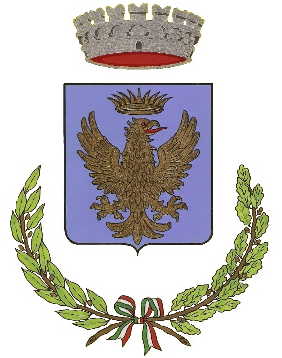 COMUNE DI LEQUILE3° SETTORE -URBANISTICA                                                                      SOMMARIO1. AMMINISTRAZIONE.........................................................................................................................	22. OGGETTO DEL BANDO ..............................................................................................……………..........	23. REQUISITI PER L’AMMISSIONE AL CONCORSO ..................................................................................	24. PRESENTAZIONE DELLA DOMANDA .................................................................................................	45. PUNTEGGI .....................................................................................................................................	56. PROCEDIMENTO DI ASSEGNAZIONE ................................................................................................	87. ACCERTAMENTO DEL REDDITO .......................................................................................................	108. VERIFICA DEI REQUISITI PRIMA DELL’ASSEGNAZIONE .......................................................................	109. ASSEGNAZIONE E STANDARD DELL’ALLOGGIO..................................................................................	1010. SCELTA E CONSEGNA DEGLI ALLOGGI ............................................................................................	1111. AGGIORNAMENTO DELLE GRADUATORIE DI ASSEGNAZIONE ..........................................................	1212. DOCUMENTAZIONE E INFORMAZIONI ............................................................................................	1213. DISPOSIZIONI GENERALI ........................................................................………………………………………….	13IL RESPONSABILE DEL SETTORE URBANISTICArende noto cheE’ indetto, ai sensi della legge Regionale n. 10 del 07.04.2014, Bando di Concorso per la formazione della graduatoria finalizzata all’assegnazione in locazione semplice degli alloggi di edilizia residenziale pubblica, disponibili e/o che si renderanno disponibili, per qualsiasi motivo, nel Comune di Lequile (LE).Per tutti gli aspiranti assegnatari che risultassero già iscritti nelle graduatorie precedenti vi è l’obbligo, a pena di esclusione, di reiterare apposita istanza di partecipazione al bando.Comune di Lequile (Le) – Piazza San Vito n. 23 - 73010 –tel. 0832.639112pec: protocollo@pec.comune.lequile.le.ite-mail: servizi.sociali@comune.lequile.le.itIl presente bando di concorso ha per oggetto la formazione della graduatoria finalizzata all’assegnazione in locazione semplice degli alloggi di edilizia residenziale pubblica, disponibili e/o che si renderanno disponibili, per qualsiasi motivo, nel Comune di Lequile. A norma dell’art. 3 della L.R. n. 10 del 07/04/2014, può partecipare al presente concorso per l’assegnazione di un alloggio di edilizia residenziale pubblica:chi ha la cittadinanza italiana. Sono ammessi al concorso anche:i cittadini di Stati membri dell’Unione Europea; i cittadini stranieri di uno Stato non aderente all’Unione Europea in   conformità di quanto previsto dall’art. 40 del testo unico delle disposizioni concernenti la disciplina dell’immigrazione e norme sulla condizione di straniero, emanato con decreto legislativo 25 luglio 1998, n. 286, come  modificato dall’art. 27 comma 1 della legge 30 luglio 2002, n. 189 e s.m.i., ovvero in possesso di regolare permesso di soggiorno almeno biennale, in regola con le vigenti disposizioni in materia di immigrazione, che svolge regolare attività di lavoro subordinato o autonomo alla data di pubblicazione  del presente bando;sono altresì ammessi i cittadini stranieri titolari dello status di rifugiato e di protezione sussidiaria, ai sensi dell’art. 29 comma 3 –ter del D.L.vo n. 251  del 19 novembre 2007.chi ha la residenza anagrafica nel Comune di Lequile. Sono ammessi al concorso anche chi, alla data di pubblicazione del bando, pur non risiedendo nel Comune di Lequile:svolge attività lavorativa, autonoma o dipendente esclusiva o principale nel Comune di Lequile; è un lavoratore destinato a prestare servizio in un nuovo insediamento produttivo realizzato nel Comune di Lequile;lavoratori emigrati all’estero, che partecipino solo all’ambito territoriale di Lequile, finalizzato comunque al rientro in Italia, dovendo garantire la stabile occupazione dell’alloggio assegnato, la cui mancanza è causa di decadenza ai sensi dell’art. 17 della L.R. 10/2014.chi non è titolare di diritti di proprietà, usufrutto, uso e abitazione, su alloggio adeguato alle esigenze del nucleo familiare ubicato in qualsiasi località; ai fini della valutazione dell’adeguatezza dell’alloggio si applicano gli standard di cui all’art. 10 comma 2 della L.R. n. 10/2014, determinati con i criteri di cui all’art. 22 della stessa legge. Tale requisito deve essere posseduto sia da parte del richiedente che da parte degli altri componenti il nucleo familiare. Deve essere posseduto al momento della domanda, al momento dell’assegnazione ed anche per tutto il periodo di locazione.chi non ha già ottenuto l’assegnazione immediata o futura di alloggio realizzato con contributi pubblici, o l’attribuzione di precedenti finanziamenti agevolati in qualunque forma concessi dallo Stato e da enti pubblici, sempre ché l’alloggio non sia inutilizzabile o perito senza dar luogo a risarcimento del danno. Tale requisito deve essere posseduto sia da parte del richiedente sia da parte degli altri componenti il nucleo familiare. Deve essere posseduto al momento della domanda, al momento dell’assegnazione ed anche per tutto il periodo di locazione.chi fruisce di un reddito annuo complessivo, riferito al nucleo familiare, non superiore al limite di €. 15.250,00 giusta delibera di Giunta Regionale n. 735 del 25 maggio 2016, pubblicata sul BURP n. 67 del 13.6.2016, determinato ai sensi dell’art. 21 della legge 5 agosto 1978, n. 457. (Il reddito familiare complessivo è diminuito di € 516,46 per ogni figlio che risulti a carico. Qualora alla formazione del reddito complessivo familiare, concorrano redditi da lavoro dipendente, questi, dopo la detrazione dell’aliquota per ogni figlio che risulti essere a carico, sono calcolati nella misura del 60%).Il reddito di riferimento è quell’imponibile relativo all’ultima dichiarazione fiscale, al lordo delle imposte e al netto dei contributi previdenziali e degli assegni per il nucleo famigliare. Oltre all’imponibile fiscale vanno computati tutti gli emolumenti, (esclusi quelli non continuativi come per esempio: assegno di maternità, assegno tre figli minori, assegni per libri di testo, assegno per borsa di studio, contributi per abbattimento barriere architettoniche, sostegno economico per spese mediche e funerarie, indennità mensile di frequenza, ecc), quali:pensioni a qualsiasi titolo;sussidi a qualsiasi titolo; indennità comprese quelle esentasse;               Non va dichiarato nel reddito familiare l’indennità di accompagnamento.chi non ha ceduto in tutto o in parte, fuori dai casi previsti dalla legge, l’alloggio eventualmente assegnato in precedenza in locazione semplice, ovvero chi non ha occupato senza titolo alloggi disciplinati dalla Legge Regionale n. 10/2014.Tale requisito deve essere posseduto sia da parte del richiedente sia da parte degli altri componenti il nucleo familiare. Deve essere posseduto al momento della domanda, al momento dell’assegnazione ed anche per tutto il periodo di locazione.Per nucleo familiare s’intende la famiglia costituta da coniugi, figli, affiliati e affidati con provvedimento del giudice con loro conviventi da almeno due anni, per il quale si chiede l’assegnazione. Rientrano nel nucleo familiare anche i soggetti di seguito elencati:conviventi more uxorio, e unioni civili, come oggi disciplinati dall’art.1 della Legge n. 76 del 20 maggio 2016; ascendenti, discendenti, collaterali fino al terzo grado; affini fino al secondo grado che dichiarano, nelle forme di legge, alla data di pubblicazione del bando, che la convivenza è finalizzata alla reciproca assistenza morale e materiale e che sono inseriti nello stesso stato di famiglia, da almeno due anni dalla data di pubblicazione.I requisiti devono essere posseduti da parte del richiedente e, limitatamente alle lettere c), d), e f) del comma 1, da parte degli altri componenti il nucleo familiare al momento della presentazione della domanda nonché al momento dell’assegnazione e devono permanere in costanza del rapporto.4.1. DOCUMENTAZIONE DI CONCORSO E INFORMAZIONIIl bando di concorso, i moduli e tutti i documenti complementari sono scaricabili gratuitamente dal sito internet ufficiale del Comune di Lequile www.comune.Lequile.le.it nella sezione “Amministrazione Trasparente”, “Bandi di concorso”. Tutti i documenti di concorso possono altresì essere visionati e ritirati, previo pagamento delle spese, presso il Servizi sociali, del Comune Di Lequile, sito in Piazza S.Vito 23 - Lequile (Le), nei giorni lunedì e martedì dalle ore 10,00 alle ore 13,00.L’amministrazione non effettua servizio fax.Ulteriori informazioni potranno essere richieste tramite Centralino 0832 639112Il termine ultimo per il ricevimento delle richieste di documenti o informazioni e per l’accesso ai     documenti è fissato entro le ore 12.00 del decimo giorno precedente la data di scadenza per la      presentazione delle domande di partecipazione.4.2. INDIRIZZO AL QUALE DEVONO ESSERE INVIATE LE DOMANDE1. Le domande dovranno inviate esclusivamente a: Comune di Lequile, piazza S. Vito n. 23, 73010 Lequile (Le) oppure via PEC all’indirizzo protocollo@pec.comune.lequile.le.it4.3. SCADENZA E MODALITÀ PER LA PRESENTAZIONE DELLE DOMANDELe domande di partecipazione al presente bando di concorso debbono essere compilate obbligatoriamente su appositi moduli predisposti dal Comune, scaricabili gratuitamente dal sito internet del Comune di Lequile, nella sezione “Amministrazione Trasparente”, “Bandi di concorso”, e in distribuzione presso il Comune di Lequile, Settore Servizi Sociali, piazza S. Vito n. 23, 73010 Lequile, con obbligo di assolvimento del pagamento dell’imposta di bollo nella misura di € 16,00. 2. Le domande di partecipazione al presente bando devono riportare sulla busta la seguente causale: “DOMANDA DI ASSEGNAZIONE ALLOGGI ERP – BANDO DI CONCORSO 2023”.3.  Le domande devono essere inviate fino alle ore 12:00 del giorno 15 dicembre  2023, a pena di esclusione, con una delle seguenti modalità:per via telematica mediante un indirizzo personale di posta elettronica certificata (pec) ovvero di un proprio delegato alla trasmissione, al seguente indirizzo pec: Posta elettronica certificata:  protocollo@pec.comune.lequile.le.it ;In caso di invio tramite un delegato, alla Pec deve essere allegato il documento di delega alla trasmissione firmato dal richiedente e il documento di riconoscimento del delegato.a mezzo di raccomandata indirizzata a “Comune di Lequile – Settore, Politiche Sociali – piazza S. Vito n. 23 – 73010, a tal fine farà fede la ricevuta o il timbro e la data dell’Ufficio postale di spedizione- decorsi 30 giorni dalla data di scadenza dei termini di partecipazione al bando, la domanda pur inviata con questa modalità ma non pervenuta agli uffici Comunali, sarà ritenuta come non inviata e pertanto esclusa, anche se pervenuta successivamente. A tal fine i richiedenti devono accertare direttamente presso il Comune che la domanda, così inviata, sia stata ricevuta dal competente ufficio e provvedere alla consegna di copia e della documentazione comprovante l’invio nei termini; a mano, all’Ufficio Protocollo del Comune, sito in piazza S. Vito n.23 – 73010 Lequile4. Il recapito tempestivo della domanda rimane ad esclusivo rischio dei mittenti.5. Alla domanda deve essere allegata copia di un valido documento d’identità di chi la   sottoscrive, ai sensi del D.P.R. 445/2000. In assenza, non essendoci la prova della sottoscrizione, la domanda sarà ritenuta nulla.6. Nei moduli indicati al precedente punto 1, messi a disposizione dal Comune, è contenuto un questionario     cui ciascun concorrente, per le parti che lo interessano, è tenuto a rispondere con esattezza. Il questionario è formulato in autocertificazione, ai sensi del DPR 445/2000, con riferimento ai requisiti di     ammissibilità al bando ed alle condizioni il cui possesso dà diritto all’attribuzione dei punteggi.7. Con la sottoscrizione della domanda, il concorrente esonera l’operatore comunale e sindacale da ogni responsabilità in merito all’eventuale assistenza fornita nella compilazione della stessa.8. Le dichiarazioni mendaci sono punite ai sensi della legge penale e delle leggi speciali in materia di falsità negli atti e determineranno l’automatica esclusione dalla graduatoria ovvero la rideterminazione del punteggio con mutamento della posizione nella graduatoria, collocato all’ultimo posto tra quelle    domande di pari punteggio e tra queste, eventualmente, con precedenza a quelle il cui richiedente ha il    minor reddito.1. I punteggi da attribuire ai concorrenti sono quelli da a1) ad a16) di seguito indicati:2. I punteggi previsti dai punti a9) e a10) non sono riconosciuti quando trattasi di locali impropriamente adibiti ad abitazione o antigienici, se tale condizione è stata accertata a favore di altro richiedente in occasione di precedente bando.3.  Non sono cumulabili i punteggi:                            a9) con a10); a14) con a15); a14) e a15) con a9), a10), a11), a12) e a13)Entro novanta giorni dalla data di scadenza dei termini di partecipazione stabiliti nel bando, l’ufficio comunale competente provvede a formulare la graduatoria provvisoria sulla base dei punteggi attribuiti a ogni singola domanda e a pubblicarla nelle stesse forme in cui è stato pubblicato il bando nonché a darne comunicazione a ogni singolo concorrente. Entro trenta giorni successivi alla data di scadenza del termine di pubblicazione della graduatoria provvisoria, gli interessati possono presentare richieste motivate e documentate di un parere alla Commissione Provinciale di cui all’articolo 42 della legge regionale n. 10/2014, per il tramite dell’ufficio comunale competente.Il medesimo ufficio, entro quindici giorni dalla data di presentazione della richiesta motivata di cui al punto precedente, trasmette la stessa, unitamente alle proprie controdeduzioni e ad ogni documento utile al rilascio del parere, alla Commissione Provinciale. La Commissione, entro il termine di sessanta giorni dalla data di ricevimento della richiesta, esprime il proprio parere vincolante sulla graduatoria provvisoria. L’Ufficio comunale competente, entro i quindici giorni successivi al ricevimento dell’ultimo parere rilasciato dalla Commissione Provinciale sulla graduatoria provvisoria, provvede all’approvazione e pubblicazione della graduatoria definitiva nelle stesse forme in cui è stato pubblicato il bando. Della formazione di detta graduatoria definitiva, il comune dà notizia alla struttura regionale competente, con indicazione del numero delle domande ammesse, del numero degli alloggi assegnati e del numero di alloggi eventualmente disponibili.Sulla base delle risultanze della graduatoria generale definitiva, verranno redatte d’ufficio, tre distinte graduatorie speciali, con il medesimo punteggio ottenuto nella graduatoria generale, così distinte:Graduatoria speciale per richiedenti ultra sessantacinquenni di età alla data di presentazione della domanda, che vivono soli o in coppia, anche con eventuali minori a carico;Graduatoria speciale per famiglie con anzianità di formazione non superiore a due anni, ovvero la cui costituzione è prevista entro un anno e comunque prima dell’assegnazione di alloggio, purché nessuno dei due componenti abbia superato il trentacinquesimo anno di età, ovvero che la famiglia richiedente l’assegnazione ed in possesso dei requisiti sopramenzionati viva in coabitazione, occupi locali a titolo precario, dimostri di non disporre di alcuna sistemazione abitativa adeguata;Presenza di disabili nel nucleo familiare, affetti da una diminuzione permanente della capacità lavorativa pari almeno al 75 per cento; valide ai fini dell’assegnazione di alloggi destinati in via prioritaria a specifiche categorie di cittadini, in caso di determinazione della regione o per espressa previsione di leggi di finanziamento;PER L’ATTRIBUZIONE DEI PUNTEGGI DI CUI AL PRESENTE BANDO IL CONCORRENTE DEVE DICHIARARE NELL’ APPOSITO MODELLO DI DOMANDA DI TROVARSI IN UNA O PIÙ CONDIZIONI INDICATE E PRODURRE LA DOCUMENTAZIONE DEL CASO.Qualora il concorrente richieda il punteggio relativo ai locali impropriamente adibiti ad alloggio, ai locali antigienici, nonché ad alloggi sovraffollati, il Comune di Lequile si riserva di effettuare appositi sopralluoghi con un preavviso massimo di 3 giorni.La valutazione del punteggio sarà effettuata sulla scorta di quanto dichiarato nella domanda e dell’eventuale documentazione allegata.Ai fini della collocazione in graduatoria, a parità di punteggio, sarà effettuato il sorteggio pubblico a cura di un notaio o di un ufficiale rogante.Il reddito di cui di cui all’articolo 3, comma 1, lettera e), è dichiarato dal richiedente e accertato nelle forme di legge. Tale dichiarazione è relativa all’anno precedente il bando di concorso e riguarda ogni componente il nucleo familiare.Nel caso in cui gli accertamenti, sfavorevoli al concorrente, pervengano dagli uffici finanziari successivamente alla graduatoria, si procederà all’annullamento dell’assegnazione e si modificherà in conseguenza la graduatoria.La mancanza di reddito o lo stato di indigenza deve essere autocertificata ai sensi di legge.La falsa dichiarazione sugli stati di cui al comma 3 comporta l’esclusione del richiedente dalla graduatoria.Prima dell’assegnazione degli alloggi che siano già disponibili o che si rendono disponibili nel periodo di vigenza della graduatoria, è verificata la permanenza dei requisiti previsti per l’assegnazione.Il mutamento dei requisiti di cui alle lettere da a1) ad a8), fra il momento dell’approvazione della graduatoria e quello dell’assegnazione non influisce sulla posizione in graduatoria, purché permangano i requisiti di cui alle lettere da a9) ad a16) del medesimo articolo e, per quanto attiene al requisito a15), purché il concorrente o altro componente il nucleo familiare non abbia stipulato un nuovo contratto di locazione per un alloggio adeguato.Il Comune, accertata la mancanza nel concorrente di alcuno dei requisiti di cui al precedente periodo, avvia il procedimento di esclusione dalla graduatoria o di mutamento della posizione nella stessa del concorrente, dandone comunicazione a quest’ultimo, il quale, nei successivi quindici giorni, può proporre la richiesta di parere alla Commissione Provinciale cui all’articolo 42, legge regionale n. 10/2014.Il Comune e l’ARCA Puglia Sud Salento possono, in qualsiasi momento, eseguire accertamenti volti a verificare la permanenza e l’esistenza dei requisiti, ai sensi dell’art. 8 p.to 4 della L.R. n. 10/2014.L’assegnazione in locazione semplice degli alloggi agli aventi diritto è effettuata dal Responsabile dell’Ufficio competente del Comune.E’ adeguato l’alloggio la cui superficie utile, determinata secondo i criteri di cui all’articolo 22 della L.R. n. 10/2014, sia non inferiore a mq. 45.In rapporto alla dimensione del nucleo familiare, l’alloggio adeguato deve essere non inferiore a:45 mq per nuclei familiari composti da una o due persone;55 mq per nuclei familiari composti da tre persone;70 mq per nuclei familiari composti da quattro persone;85 mq per nuclei familiari composti da cinque persone;95 mq per nuclei familiari composti da sei persone e oltre.Sono ammesse assegnazioni in deroga qualora le caratteristiche dei nuclei familiari richiedenti in graduatoria o degli assegnatari interessati a eventuali cambi di alloggio non consentano, a giudizio del comune e dell’ente gestore, soluzioni valide né ai fini della razionalizzazione dell’uso del patrimonio pubblico, né ai fini del soddisfacimento di domande con pari o più grave grado di bisogno.La deroga così proposta deve essere accettata dal richiedente e l’eventuale rinuncia non è motivo di esclusione o mutamento della posizione in graduatoria. L’ARCA Puglia Sud Salento è tenuta a comunicare al comune di Lequile l’elenco degli alloggi da assegnare nel territorio di competenza nonché gli alloggi che si rendessero disponibili per la riassegnazione. Il comune, di intesa con l’ente gestore, entro trenta giorni dalla data di comunicazione di cui al punto precedente, dà notizia agli aventi diritto dell’avvenuta assegnazione, indicando il giorno e il luogo per la scelta dell’alloggio. La scelta dell’alloggio, nell’ambito di quelli individuati secondo lo standard abitativo di cui all’articolo 9, è effettuata dall’assegnatario o da suo delegato tra quelli proposti.In caso di mancata presentazione, l’assegnatario decade dal diritto di scelta ed occuperà l’alloggio non scelto dagli altri concorrenti. Gli assegnatari scelgono gli alloggi nell’ordine di precedenza stabilito dalla graduatoria nel rispetto comunque dei parametri di cui al precedente articolo 9, comma 3, nonché all’articolo 10, comma 2 della Legge Regionale n.10 del 07.04.2014, salva la deroga prima descritta. I concorrenti utilmente collocati in graduatoria non possono rifiutare l’alloggio a essi proposto se non per gravi e documentati motivi, da valutarsi da parte del comune competente all’assegnazione.In caso di mancata scelta non adeguatamente motivata, il comune dichiara la decadenza dall’assegnazione, previa diffida all’interessato ad accettare l’alloggio prepostogli.Ove le giustificazioni siano ritenute valide, l’interessato non perde il diritto all’assegnazione e alla scelta tra gli alloggi che siano successivamente ultimati o comunque si rendano disponibili entro i termini di validità della graduatoria ove è utilmente collocato.Il contratto di locazione semplice è stipulato tra l’assegnatario dell’alloggio e l’ente gestore che consegna i regolamenti all’assegnatario stesso e comunica al comune interessato la data di consegna degli alloggi e il nominativo dell’assegnatario.L’alloggio deve essere occupato stabilmente dall’assegnatario entro trenta giorni dalla data di consegna. In caso di lavoratore emigrato all’estero il termine è elevato a sessanta giorni. La mancata occupazione entro il termine indicato comporta la decadenza dall’assegnazione dichiarata ai sensi dell’articolo 17 della L.R. n. 10/2014.La Giunta regionale, sentiti gli enti gestori e le organizzazioni sindacali confederali, degli inquilini e assegnatari maggiormente rappresentative a livello regionale, approva il contratto-tipo di locazione degli alloggi sottoposti alla disciplina della presente legge. Qualora la Giunta regionale adotti modifiche al contratto tipo di locazione in essere, l’ente gestore predispone il nuovo contratto e lo comunica all’assegnatario.Il contratto tipo contiene: a) il verbale dello stato dell’alloggio al momento della consegna e il prospetto per il canone di locazione; b) i diritti e i doveri degli occupanti l’alloggio; c) le norme che disciplinano il subentro degli aventi diritto nell’assegnazione e nel contratto; d) le modalità di pagamento e di aggiornamento del canone e delle quote accessorie, delle eventuali indennità di mora e della misura degli interessi moratori e delle eventuali ulteriori sanzioni e penalità applicabili; e) l’obbligo di assunzione, da parte dell’assegnatario, degli oneri derivanti dall’istituzione della autogestione delle parti e dei servizi comun;. f) l’indicazione analitica degli oneri di manutenzione ordinaria a carico dell’assegnatario; g) le cause di risoluzione dei rapporti di locazione, di annullamento e decadenza dell’assegnazione; h) le norme che regolano la mobilità.1. E’ facoltà del Comune di Lequile pubblicare bandi integrativi nell’arco del quadriennio di validità della graduatoria, ai sensi dell’art. 7 della L.R. n. 10/2014.tutte le dichiarazioni richieste:sono rilasciate ai sensi degli articoli 46 e 47 del d.P.R. n. 445 del 2000, in carta semplice, con la sottoscrizione del dichiarante;devono essere corredate dalla copia fotostatica di un documento di riconoscimento del       dichiarante, in corso di validità;devono essere corredate dall’indirizzo del richiedente, dove la Stazione appaltante può inviare richieste e comunicazioni;devono essere sottoscritte dal richiedente;ai sensi dell’articolo 47, comma 2, del d.P.R. n. 445 del 2000, le dichiarazioni rese nell’interesse proprio del dichiarante possono riguardare anche stati, qualità personali e fatti relativi ad altri soggetti di cui egli abbia diretta conoscenza;le dichiarazioni sostitutive di certificazioni o di attestazioni rilasciate da pubbliche amministrazioni o detenute stabilmente da queste, possono essere sostituite dalle certificazioni o attestazioni in originale o in copia autenticata ai sensi degli articoli 18 e 19 del d.P.R. n. 445 del 2000;Informativa sull’uso dei dati personali e sui diritti del dichiarante (artt. 11 e. 13 del decreto n.196 del 30/06/2003): Ai sensi dell’art.13 del D.Lgs.n.196 del 30/06/2003, si informa che i dati personali saranno raccolti dagli Enti competenti con l’utilizzo della procedura informatica e trattati unicamente per le finalità connesse al bando. Potranno essere comunicati ad altra Pubblica Amministrazione limitatamente alle informazioni relative a stati, fatti e qualità personali previste dalla legge e   strettamente necessarie per il proseguimento delle suddette finalità.  Il concorrente, ai sensi dell’art. 7 della suddetta legge, ha diritto di accedere ai dati che lo riguardano e di rettificare, aggiornare, cancellare i dati erronei, incompleti o   raccolti in termini non conformi alla legge, nonché il diritto di opporsi al loro trattamento per motivi legittimi. Responsabile del trattamento dei dati è il Dirigente competente.il presente bando può essere impugnato ai sensi del d.Lgs. n. 104/2010 mediante ricorso dinnanzi al TAR LecceLa graduatoria definitiva che sarà formulata a seguito del seguente bando, sostituirà ogni altra graduatoria eventualmente ancora vigente.Tutti coloro che hanno presentato domanda di assegnazione di un alloggio di E.R.P. prima del presente bando di concorso dovranno presentare nuova istanza per essere inseriti nella graduatoria definitiva.Per tutti gli aspiranti assegnatari che risultassero già iscritti nelle graduatorie precedenti vi è   l’obbligo, a pena di esclusione, di reiterare apposita istanza di partecipazione al bando. Coloro che non ripresenteranno la domanda saranno considerati “rinunciatari”.BANDO DI CONCORSO 2023per l’Assegnazione in Locazione Semplice di Alloggi di Edilizia Residenziale Pubblica Disponibili sul Territorio del Comune di LEQUILE ai sensi dell’art.4 della Legge Regionale n.10/2014 e ss. mm.  e ii.  AMMINISTRAZIONE  OGGETTO DEL BANDO3.    REQUISITI PER L’AMMISSIONE AL CONCORSO4.   PRESENTAZIONE DELLA DOMANDA   5.    PUNTEGGI a1) reddito del nucleo familiare, determinato con le modalità di cui all’art. 21 della legge 457/78 (vedi requisiti di ammissione al concorso punto e), non superiori ai   seguenti limiti:inferiore ad una pensione sociale vigente nell’anno precedente di emissione del bando                                                                                                                                    PUNTI 4inferiore ad una pensione minima INPS vigente nell’anno precedente diemissione del bando                                                                                                                                                                                                                                                                   PUNTI 3inferiore ad una pensione minima INPS più una pensione sociale vigenti       nell’anno precedente di emissione del bando.                                                                                                                                                                                                                               PUNTI 2 inferiore al reddito annuo complessivo determinato con delibera di GiuntaRegionale n. 735 del 25 maggio 2016 pubblicata sul BURP n. 67 del 13.6.2016, ai sensi dell’art. 21 della legge n. 457 del 5 agosto 1978                                                                                                                                                          PUNTI 1Nota Bene: La mancanza di reddito o lo stato di indigenza deve essere autocertificata ai sensi di legge. La falsa dichiarazione, sugli stati prima riportati comporta l’esclusione del richiedente dalla graduatoria.a2) nucleo familiare, composto da: a) da 7 ed oltre                                                                                                                                     PUNTI 3 b) da 5 a 6                                                                                                                                             PUNTI 2c) da 3 a 4                                                                                                                                              PUNTI 1  a3) famiglia monogenitoriale con uno o più minori a carico.                                                                   PUNTI 2a4) richiedenti che abbiano superato il sessantacinquesimo anno di età, alla data di presentazione della domanda, a condizione che vivano soli o in coppia, anche con eventuali minori a carico.                                                                                                                                                        PUNTI 1a5) famiglia con anzianità di formazione non superiore a due anni alla data di presentazionedella domanda, ovvero la cui costituzione è prevista entro un anno e comunque primadell’assegnazione dell’alloggio.                                                                                                                PUNTI 1                                                                                                                                    Tale punteggio è attribuibile:purché nessuno dei due componenti abbia superato il Trentacinquesimo anno di età;qualora la famiglia richiedente viva in coabitazione, occupi locali a Titolo precario,   dimostri di non disporre di alcuna sistemazione abitativa adeguata.a6) presenza di disabili nel nucleo familiare. Ai fini dell’attribuzione del relativo punteggio per disabile si deve intendere il cittadino affetto da una diminuzione permanente della capacità lavorativa pari almeno al 75% ovvero, se minore, con    certificazione di difficoltà persistenti a svolgere i compiti e le funzioni proprie dell’età o ipoacusici legge 289/1990).                                                                                      PUNTI 3                                                                                                                                                 a7)nuclei familiari che rientrano in Italia o che siano rientrati da non più di 12 mesi dalla data di pubblicazione del bando per stabilirvi la loro residenza, emigrati-profughi.                                PUNTI 1                                                                       a8) richiedenti la cui sede lavorativa si trova ad una distanza superiore a 40Km da quella di residenza.                                                                                                                                                      PUNTI 1a9) richiedenti che abitino con il proprio nucleo familiare da almeno due anni dalla data di  pubblicazione del bando in locali adibiti impropriamente ad alloggio (baracche, case mobili, seminterrati, box, centri di raccolta, dormitori pubblici e simili) o comunque in ogni altro  locale procurato a titolo precario dagli organismi preposti all’assistenza pubblica, ovvero per sistemazione precaria a seguito di provvedimento esecutivo di rilascio che non sia  intimato per inadempienza contrattuale.                                                                                                                                                                                                                                                                       PUNTI 4La condizione del biennio non è richiesta quando la sistemazione precaria deriva da abbandono alloggio a seguito di calamità o d’imminente pericolo riconosciutodall’autorità competente o da provvedimento esecutivo di sfratto.a10)richiedenti che abitino con il proprio nucleo familiare da almeno due anni dalla data di pubblicazione del bando in alloggio antigienico, ritenendosi tale quello privo di servizi igienici o con servizi non conformi a quanto previsto dal decreto del Ministero della salute 5 Luglio 1975 (Modificazioni alle istruzioni ministeriali 20 giugno 1896, relativamente all’altezza minima ed ai requisiti igienico-sanitari principali dei locali di abitazione) o quello che, per la sua struttura e originaria destinazione, secondo il titolo abilitativo edilizio rilasciato dal Comune, non era destinato ad abitazione.                                                                                                                                                                                                                                               PUNTI 2a11) richiedenti che coabitino con il proprio nucleo familiare da almeno due anni dalla data di pubblicazione del bando in uno stesso alloggio con altro o più nuclei familiari, ciascuno composto da almeno due unità.La condizione di biennio non è richiesta quando si tratti di sistemazione derivante da abbandono di alloggio a seguito di calamità, di imminente pericolo di crollo riconosciuto dall’autorità competente, di sistemazione di locali procurati a titolo precario dagli organi preposti all’assistenza pubblica o di provvedimento esecutivo di sfratto.                                                                                                                PUNTI 2a11) richiedenti che coabitino con il proprio nucleo familiare da almeno due anni dalla data di pubblicazione del bando in uno stesso alloggio con altro o più nuclei familiari, ciascuno composto da almeno due unità.La condizione di biennio non è richiesta quando si tratti di sistemazione derivante da abbandono di alloggio a seguito di calamità, di imminente pericolo di crollo riconosciuto dall’autorità competente, di sistemazione di locali procurati a titolo precario dagli organi preposti all’assistenza pubblica o di provvedimento esecutivo di sfratto.                                                                                                                PUNTI 2a12) richiedenti che abitino alla data di pubblicazione del bando, con il proprio nucleo familiare in alloggio sovraffollato rispetto allo standard abitativo definito all’articolo 10 della L.R. 14572014 (alloggi fino a 45 mq per nuclei familiari composti fino a due persone; alloggi da 46 a 55 mq per nuclei familiari composti di tre persone; alloggi da 56 a 70 mq per nuclei familiari composti da 4 persone; alloggi da 71 a 85 mq per nuclei familiari composti da 5 persone; alloggi da 86 a 95 mq per nuclei familiari composti da almeno 6 persone):a) oltre 2 persone in più                                                                                                                              PUNTI 1b) oltre 3 persone in più                                                                                                                             PUNTI 2a12) richiedenti che abitino alla data di pubblicazione del bando, con il proprio nucleo familiare in alloggio sovraffollato rispetto allo standard abitativo definito all’articolo 10 della L.R. 14572014 (alloggi fino a 45 mq per nuclei familiari composti fino a due persone; alloggi da 46 a 55 mq per nuclei familiari composti di tre persone; alloggi da 56 a 70 mq per nuclei familiari composti da 4 persone; alloggi da 71 a 85 mq per nuclei familiari composti da 5 persone; alloggi da 86 a 95 mq per nuclei familiari composti da almeno 6 persone):a) oltre 2 persone in più                                                                                                                              PUNTI 1b) oltre 3 persone in più                                                                                                                             PUNTI 2A13) richiedenti che devono abbandonare l’alloggio a seguito di ordinanze di sgombro o per motivi di pubblica utilità o per esigenze di risanamento edilizio, risultanti da provvedimenti emessi dall’autorità competente non oltre tre anni prima della data del bando.                       PUNTI 6A13) richiedenti che devono abbandonare l’alloggio a seguito di ordinanze di sgombro o per motivi di pubblica utilità o per esigenze di risanamento edilizio, risultanti da provvedimenti emessi dall’autorità competente non oltre tre anni prima della data del bando.                       PUNTI 6a14) richiedenti che abitino in alloggio che deve essere rilasciato a seguito di provvedimento esecutivo di sfratto intimato per motivi diversi da ‘immoralità, inadempienza contrattuale, di verbale di conciliazione giudiziaria, di provvedimento di collocamento a riposo di dipendente pubblico o privato che fruisca di alloggio di servizio purché il concorrente o  altro componente il nucleo familiare non abbia stipulato un nuovo contratto di locazione per un alloggio adeguato.                                                                       PUNTI 6                                                                               Non rientra nell’inadempienza contrattuale la morosità incolpevole legata a Documentati significativi mutamenti delle condizioni economiche del nucleo familiare nell’anno di riferimento (così come definiti dall’art. 2 del D.M. 14 maggio 2014) come di seguito riportato:                                                                                     Art. 2 D.M.                                                     Criterio di definizione di morosità incolpevole1. Per morosità incolpevole s’intende la situazione di sopravvenuta impossibilità a provvedere al pagamento del canone locativo a ragione della perdita o consistente riduzione della capacitàreddituale del nucleo familiare.2. La perdita o la consistente riduzione della capacità reddituale di cui al comma 1 possono esseredovute ad una delle seguenti cause:- perdita del lavoro per licenziamento;- accordi aziendali o sindacali con consistente riduzione dell'orario di lavoro;- cassa integrazione ordinaria o straordinaria che limiti notevolmente la capacità reddituale;- mancato rinnovo di contratti a termine o di lavori atipici;   - cessazioni di attività libero-professionali o d’imprese registrate, derivanti da cause di forza Maggiore o da perdita di avviamento in misura consistente;- malattia grave, infortunio o decesso di un componente del nucleo familiare che abbia comportato o la consistente riduzione del reddito complessivo del nucleo medesimo o la necessità dell'impiego di parte notevole del reddito per fronteggiare rilevanti spese mediche e assistenziali.a14) richiedenti che abitino in alloggio che deve essere rilasciato a seguito di provvedimento esecutivo di sfratto intimato per motivi diversi da ‘immoralità, inadempienza contrattuale, di verbale di conciliazione giudiziaria, di provvedimento di collocamento a riposo di dipendente pubblico o privato che fruisca di alloggio di servizio purché il concorrente o  altro componente il nucleo familiare non abbia stipulato un nuovo contratto di locazione per un alloggio adeguato.                                                                       PUNTI 6                                                                               Non rientra nell’inadempienza contrattuale la morosità incolpevole legata a Documentati significativi mutamenti delle condizioni economiche del nucleo familiare nell’anno di riferimento (così come definiti dall’art. 2 del D.M. 14 maggio 2014) come di seguito riportato:                                                                                     Art. 2 D.M.                                                     Criterio di definizione di morosità incolpevole1. Per morosità incolpevole s’intende la situazione di sopravvenuta impossibilità a provvedere al pagamento del canone locativo a ragione della perdita o consistente riduzione della capacitàreddituale del nucleo familiare.2. La perdita o la consistente riduzione della capacità reddituale di cui al comma 1 possono esseredovute ad una delle seguenti cause:- perdita del lavoro per licenziamento;- accordi aziendali o sindacali con consistente riduzione dell'orario di lavoro;- cassa integrazione ordinaria o straordinaria che limiti notevolmente la capacità reddituale;- mancato rinnovo di contratti a termine o di lavori atipici;   - cessazioni di attività libero-professionali o d’imprese registrate, derivanti da cause di forza Maggiore o da perdita di avviamento in misura consistente;- malattia grave, infortunio o decesso di un componente del nucleo familiare che abbia comportato o la consistente riduzione del reddito complessivo del nucleo medesimo o la necessità dell'impiego di parte notevole del reddito per fronteggiare rilevanti spese mediche e assistenziali.a15) richiedenti che abitino in un alloggio il cui canone locativo incida in misura non inferiore        al 30% sul reddito annuo complessivo del nucleo familiare determinato ai sensi del          comma 1 lett. e) dell’art. 3 della legge regionale n. 10/2014 (vedi requisiti per         l’ammissione al concorso punto e) del presente bando).                                                                PUNTI 1                                                                                                           a15) richiedenti che abitino in un alloggio il cui canone locativo incida in misura non inferiore        al 30% sul reddito annuo complessivo del nucleo familiare determinato ai sensi del          comma 1 lett. e) dell’art. 3 della legge regionale n. 10/2014 (vedi requisiti per         l’ammissione al concorso punto e) del presente bando).                                                                PUNTI 1                                                                                                           a15) richiedenti che abitino in un alloggio il cui canone locativo incida in misura non inferiore        al 30% sul reddito annuo complessivo del nucleo familiare determinato ai sensi del          comma 1 lett. e) dell’art. 3 della legge regionale n. 10/2014 (vedi requisiti per         l’ammissione al concorso punto e) del presente bando).                                                                PUNTI 1                                                                                                           6.   PROCEDIMENTO DI ASSEGNAZIONE7.   ACCERTAMENTO   VERIFICA DEI REQUISITI PRIMA DELL’ASSEGNAZIONEASSEGNAZIONE E STANDARD DELL’ALLOGGIO   SCELTA E CONSEGNA DEGLI ALLOGGI    AGGIORNAMENTO DELLE GRADUATORIE DI ASSEGNAZIONE  12.    DOCUMENTAZIONE E INFORMAZIONI13.     DISPOSIZIONI GENERALIIl Responsabile Settore URBANISTICAArch. Giuseppe LEZZI 